Delirium & Dementia in Acute Care Delirium = an acute, transient, usually reversible altered state of consciousness and cognitionDementia = memory impair + one or more of the following: aphasia (language problems), apraxia (organizational problems), agnosia (inability to recognize objects), disturbed executive functionDistinguishing the Difference*Patients with dementia are at an increased risk of delirium and may have both*Causes and Risk Factors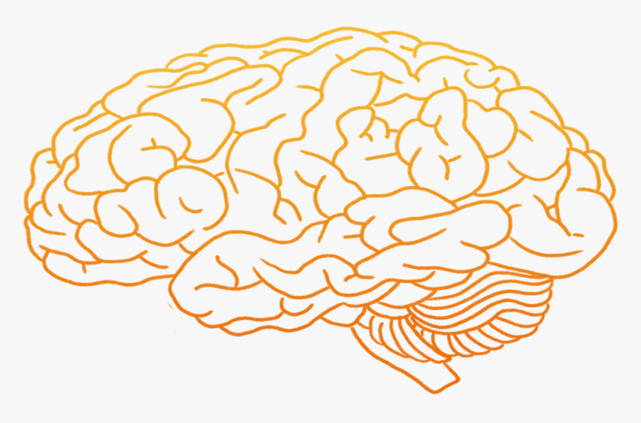 Dementia is a result of brain damage. There are a myriad of causes of brain damage such as neurologic, neuropsychiatric and medical conditions. Modifiable Risk factorsIncrease: education, physical activity, social contactDecrease: Hearing loss, hypertension, obesity, smoking, depression, diabetes, excessive alcohol intake, head injury, air pollution		Treatment in Acute Setting  Approximately 40% of          delirium cases me be preventable!Therapy Specific Tips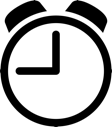 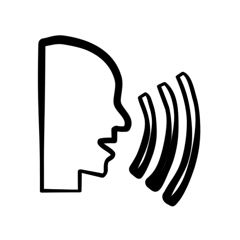 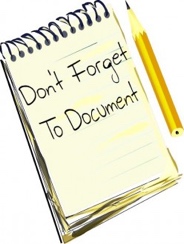 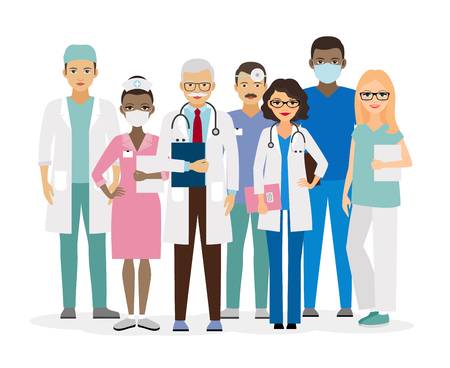 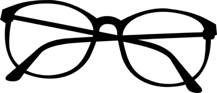 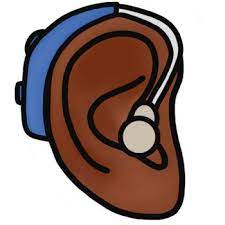 ReferencesLivingston G, Huntley J, Sommerlad A, et al. Dementia prevention, intervention, and care: 2020 report of the Lancet Commission. Lancet. 2020;396(10248):413–446. Grover S, Avasthi A. Clinical practice guidelines for management of delirium in elderly. Indian J. Psychiatry. 2018;60(Suppl 3):S329–S340. Gale SA, Acar D, Daffner KR. Dementia. Am. J. Med. 2018;131(10):1161–1169. Gual N, García-Salmones M, Brítez L, et al. The role of physical exercise and rehabilitation in delirium. Eur. Geriatr. Med. 2020;11(1):83–93. Pagad S, Somagutta MR, May V, et al. Delirium in cardiac intensive care unit. Cureus. 2020;12(8):e10096.  CE: Acute Care for Patients with Dementia | CE Article | NursingCenter. Rains J, Chee N. The role of occupational and physiotherapy in multi-modal approach to tackling delirium in the intensive care. J. Intensive Care Soc. 2017;18(4):318–322. Lippmann S, Perugula ML. Delirium or Dementia? Innov. Clin. Neurosci. 2016;13(9–10):56–57. CharacteristicsDeliriumDementiaOnsetAcuteInsidiousAwarenessAltered mental stateClear until later stagesProgressionFluctuating, reversibleProgressive declineMoodLabileWorse in PM “sundowning”History of present sadnessWorse in AMDelusionsShort-lived, changing; predominantly visual and tactileMore fixed; predominantly auditoryDELIRIUMIdentify and remove causePrevention strategies double as symptom management strategiesOptimize environment (dark & quiet at night, stimulation during day) May benefit from sitter Pharmacology [ex. neuroleptics for distressing delusions, haloperidol, benzodiazepine (if delirium is caused by benzo or alcohol withdrawal)]DEMENTIA*No cure* Treatment depends on type of dementia, symptom management in hospitalAdherence to scheduleAdequate hydration and nutritionMemory aidesPharmacology [ex. Acetylcholinesterase inhibitors, AMDA antagonists, behavioral meds including antipsychotics, antidepressants and mood stabilizers]